Tööleht “Kuidas mina saan maailma mõjutada?”Me langetame iga päev erinevaid otsuseid. Näiteks saame valida, mida selga panna või mis muusikat teekonnal kodust kooli kuulata. Kui igapäevaelus otsuste tegemist peame enesestmõistetavaks, siis ühiskondlikes teemades kaasa rääkimise ja tähtsate otsuste tegemise usaldame miskipärast kellegi teise kätesse. Selles tunnis on külas Eesti Noorteühenduste Liidu juht Kaarel Taimla, kes tuletab meelde, miks on oluline ise mõelda ja aktiivselt kaasa rääkida. Millised on erinevad variandid ühiskonnas kaasa rääkimiseks ning miks on halb, kui oluliste otsuste tegemisel jäädakse ainult kõrvalseisjaks.Kasuta töölehte nii: enne otseülekannet arutage koolielu probleeme;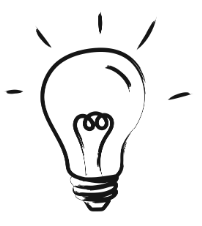 otseülekande ajal küsi esinejatelt küsimusi;  pärast otseülekannet jätkake rühmatööd.ENNE OTSEÜLEKANNET ARUTAGE RÜHMADES KOOLIELU PROBLEEME1. Moodustage 3–4-liikmelised rühmad. 2. Arutage rühmades ja pange kirja 4 koolieluga seotud teemat, mille puhul teie tunnete, et noorte arvamusega ei arvestata piisavalt. Nt koolisöökla menüü, koolipäeva algus, koolitundide pikkus vms. 1) 2)3)4)OTSEÜLEKANDE AJAL KÜSI KÜSIMUSISelleks, et saada vastuseid enda jaoks olulistele küsimustele, saad YouTube’i otseülekande ajal külalisõpetajalt küsimusi küsida. Lisa vestlusesse või palu õpetajal oma küsimus vestlusesse lisada nii: Kaari 12. klass, Kurtna Kool. Kuidas saada presidendiks?Ole küsimust sõnastades viisakas ja täpne. Sinu küsimusi näevad kõik, kes samal ajal otseülekannet  vaatavad. Mida varem jõuad küsimused saata, seda suurema tõenäosusega jõuame vastata.PÄRAST OTSEÜLEKANNET JÄTKAKE TÖÖD RÜHMADESJätkake tööd samades rühmades. Arutage omavahel ja pakkuge, kuidas saaksite teie tunni alguses kirja pandud teemade osas kaasa rääkida ja arvamust avaldada. Mõelge, mida tänases tunnis kuulsite. Lisaülesanne: 3.–4. mail toimub Vilniuses Euroopa suurim rahvusvaheline noorteüritus. EYE Vilnius pakub võimalust osaleda töötubades, kohtuda teiste noortega üle kogu Euroopa ning arutada  selle üle, mis võimalusi Euroopa Liit noortele pakub ja millises Euroopas tahaksid noored tulevikus elada. Osalemiseks pole vaja teha muud, kui:1)  loo konto uheskoos.eu lehele.2) vasta küsimusele: “Mida sina teed/saad teha, et 2024. aasta Euroopa Parlamendi valimistel annaks oma hääle võimalikult palju inimesi?”. Vastus saada aadressile EPtallinn@europarl.europa.eu (pealkirjaks EYE Vilniuse noorteüritus)Kandideerimine lõppeb 1. aprillil. Parimad vastajad saavad võimaluse sõita Vilniusesse. Reisikulud ja majutuse katab Euroopa Parlament. 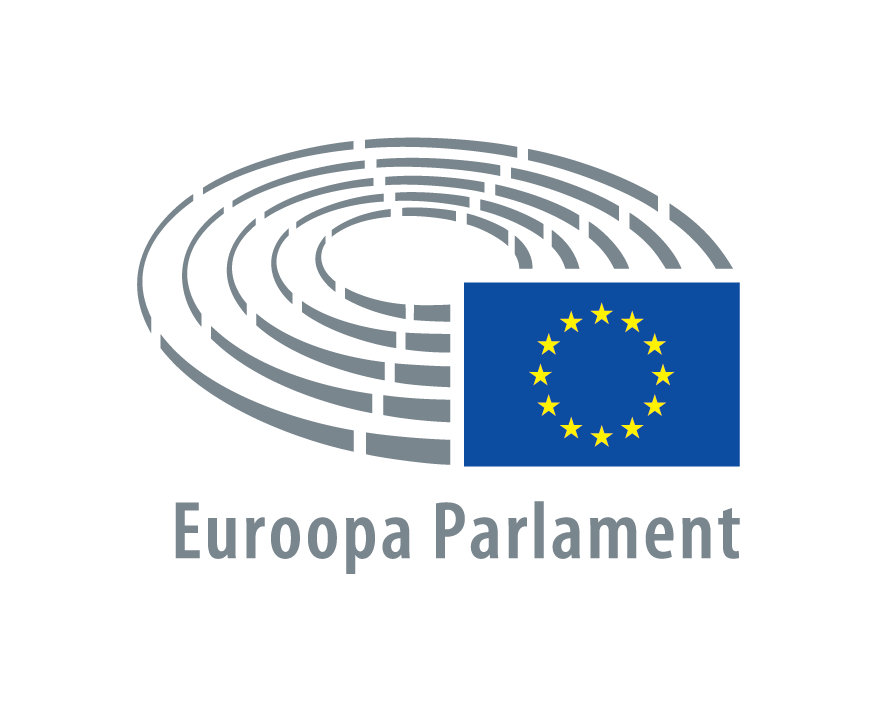 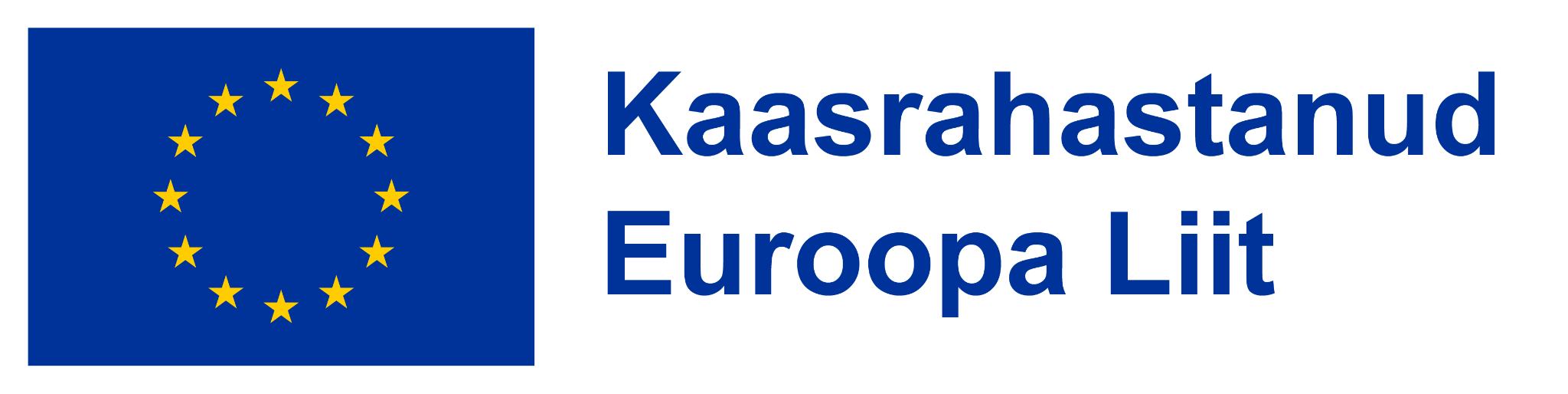 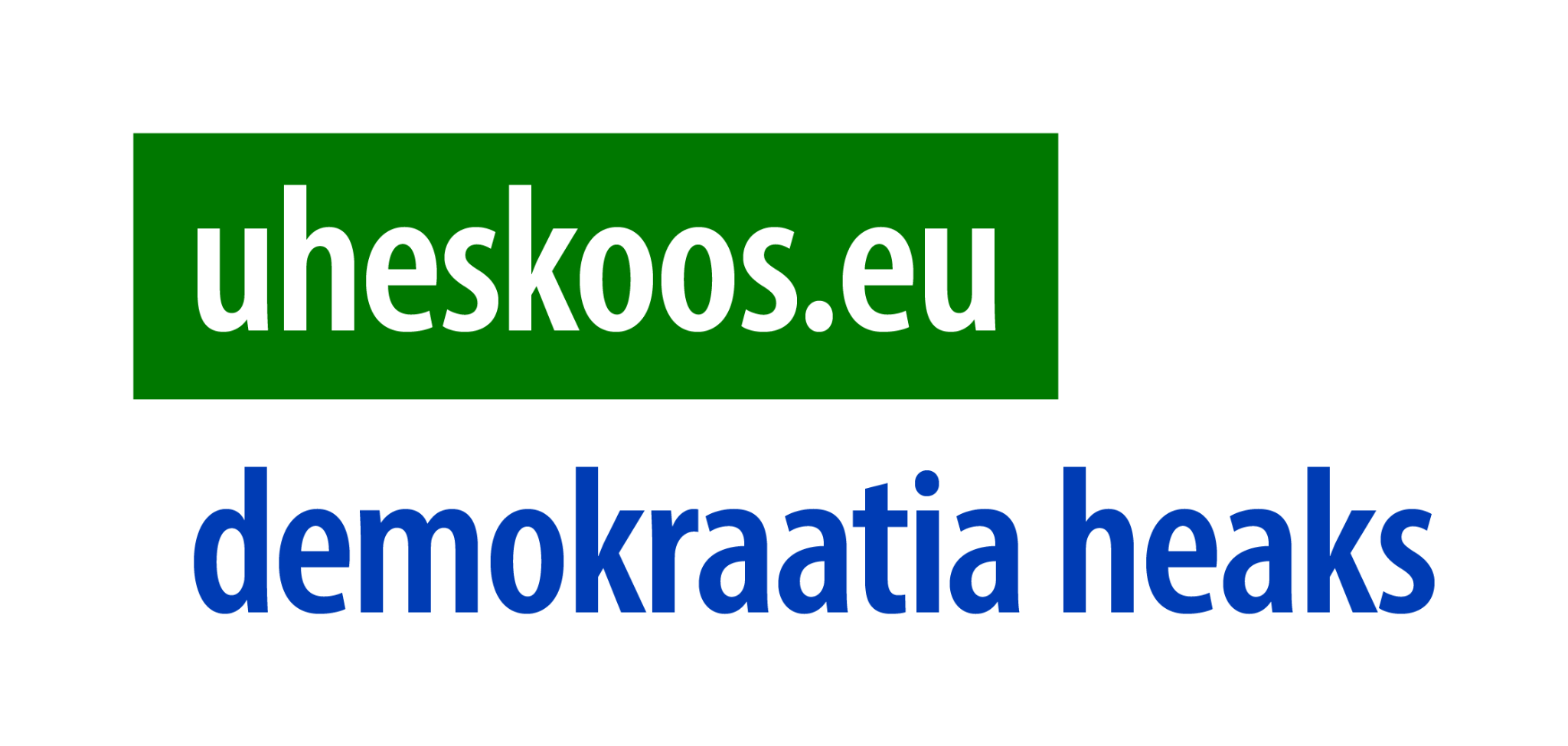 Teema nr 1Lahendus: Teema nr 2Lahendus: Teema nr 3Lahendus: Teema nr 4Lahendus: 